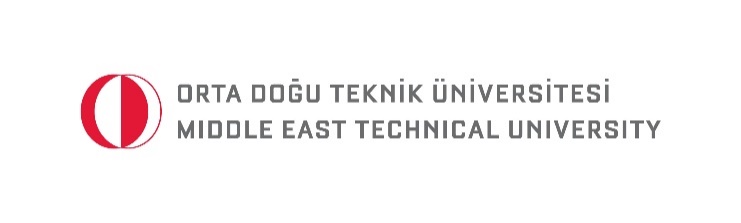                                                                                                                             …/…./20..ORTA DOĞU TEKNİK ÜNİVERSİTESİ  ………. Başkanlığı’na/Anabilim Dalı Başkanlığı’na/Müdürlüğü’neBölümünüz öğretim üyesi,  XXXXX danışmanlığında,   DOSAP-C kapsamında çalışma yapmak istemekteyim.……………. ile  DOSAP-C kapsamında tam zamanlı/yarı zamanlı (detayı belirtilerek) çalışmalara başlayabilmemi teminen  görevlendirilmem için gerekli yazışmalara başlanmasını arz  ederim.Saygılarımla.Dr. ……….